Результати опитування НПП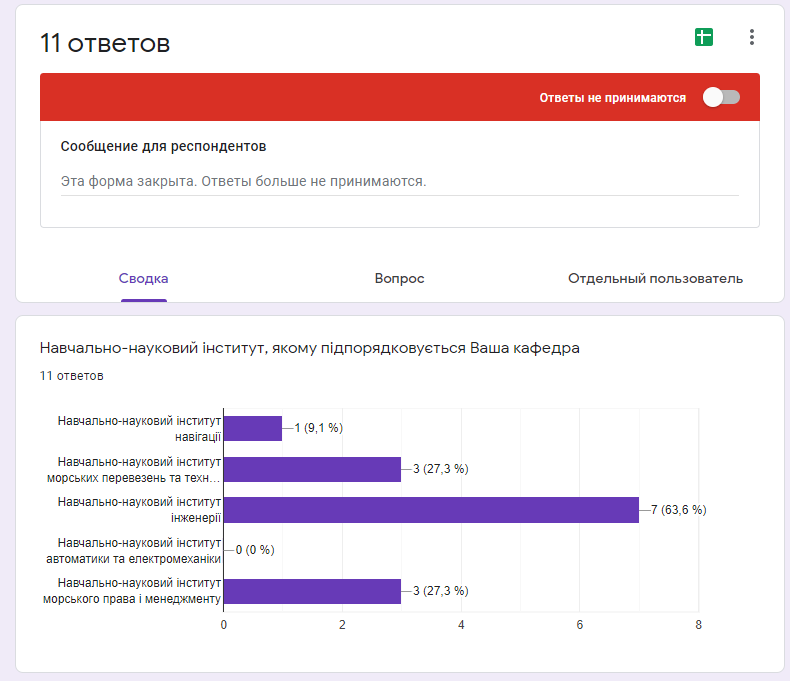 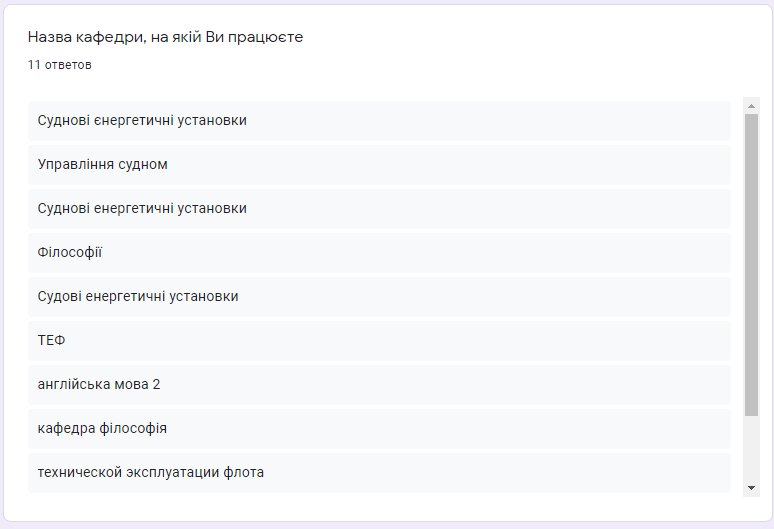 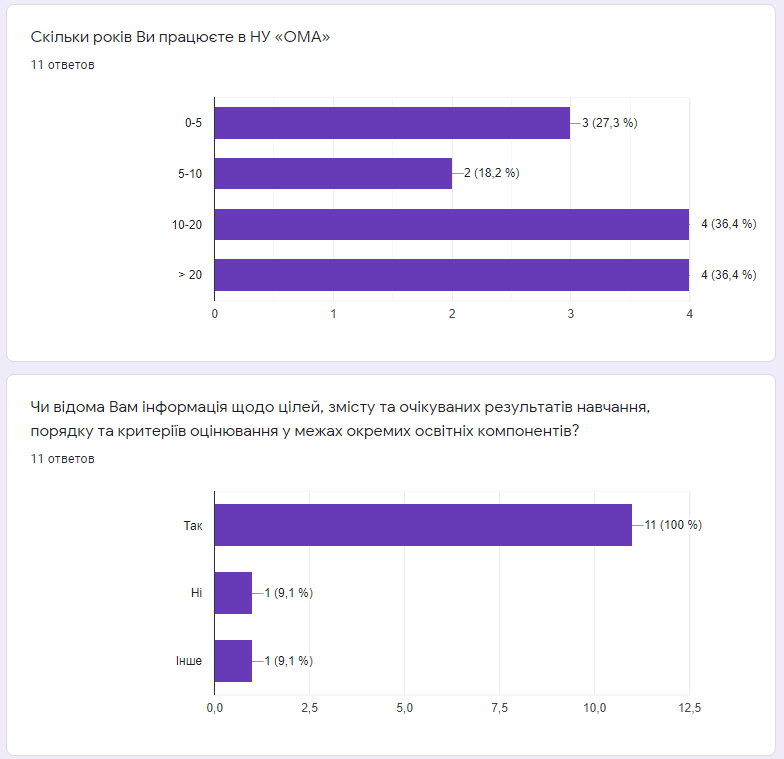 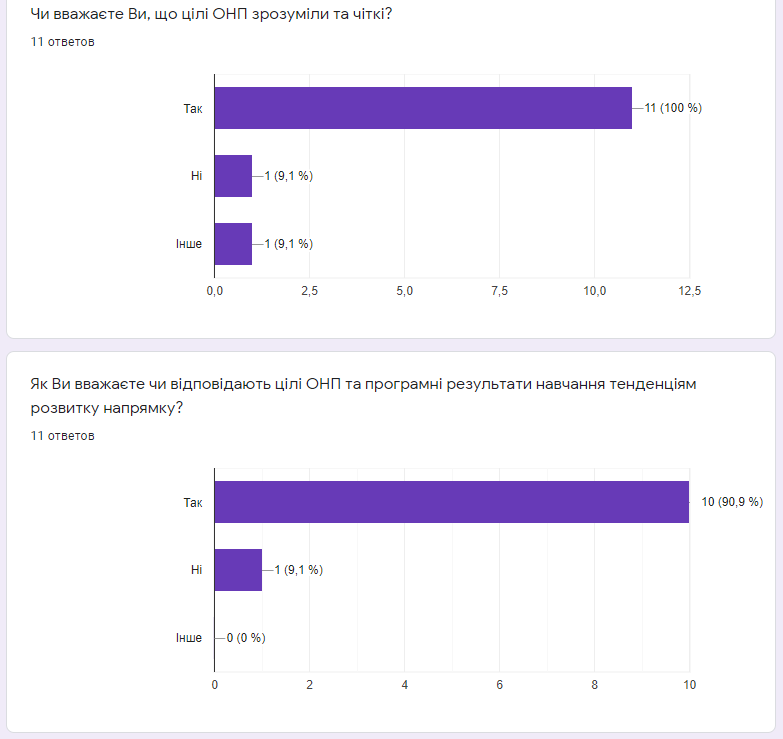 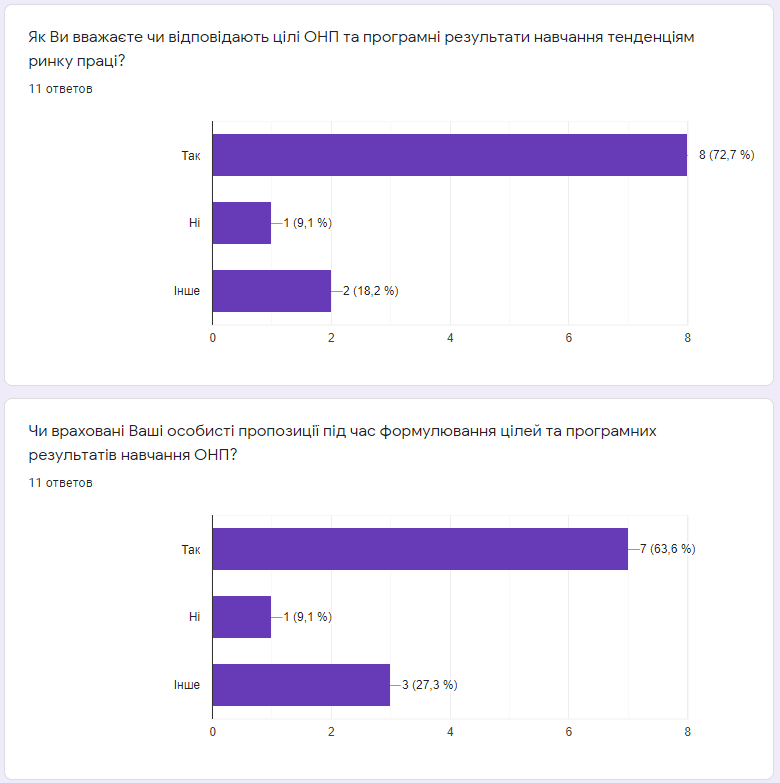 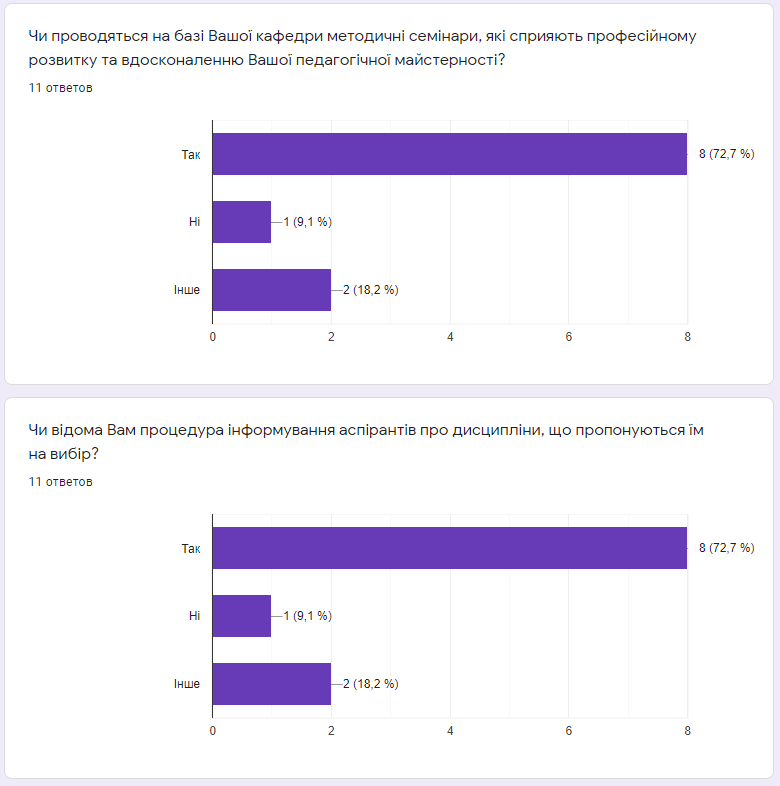 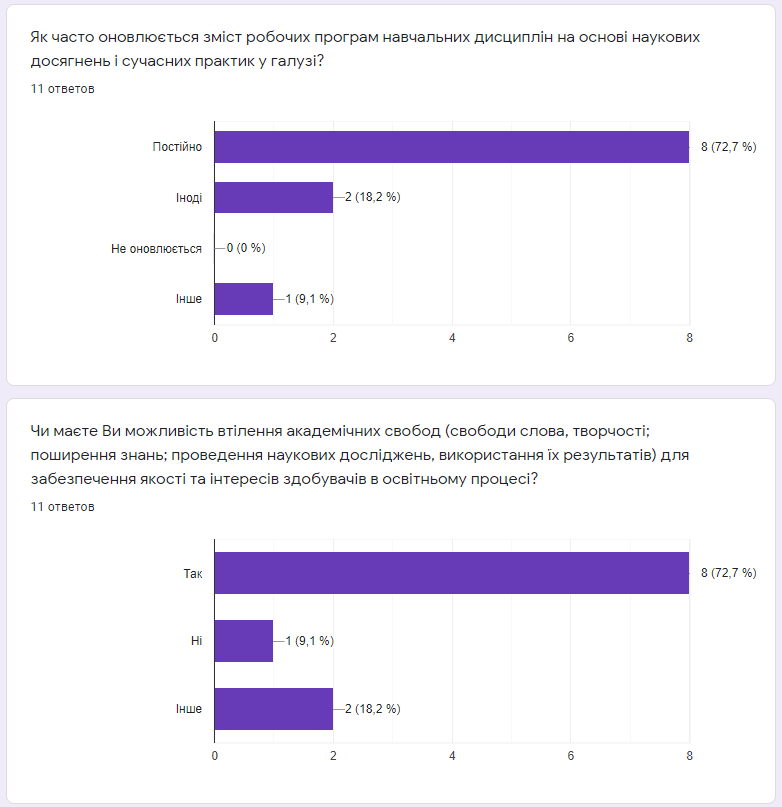 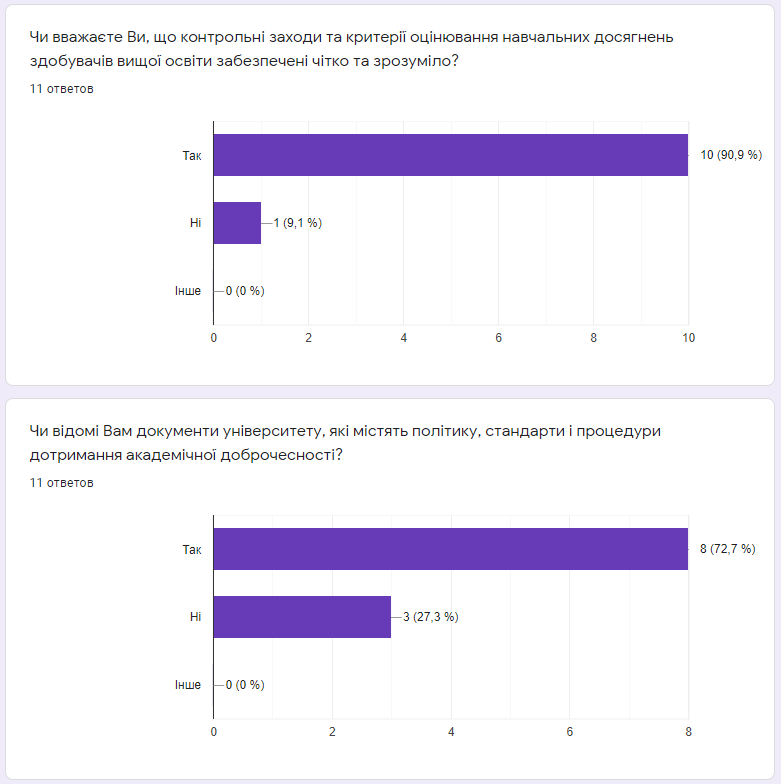 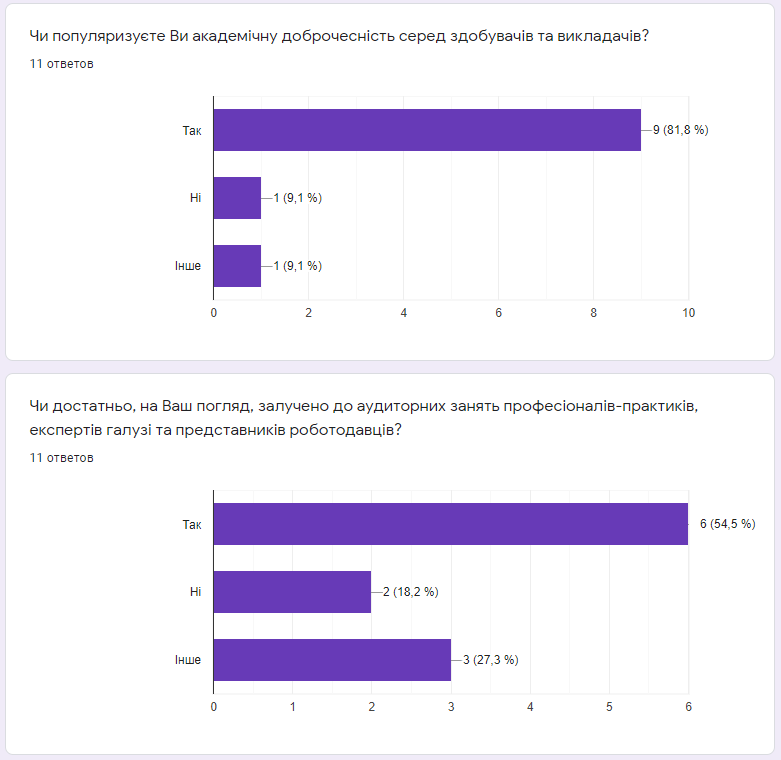 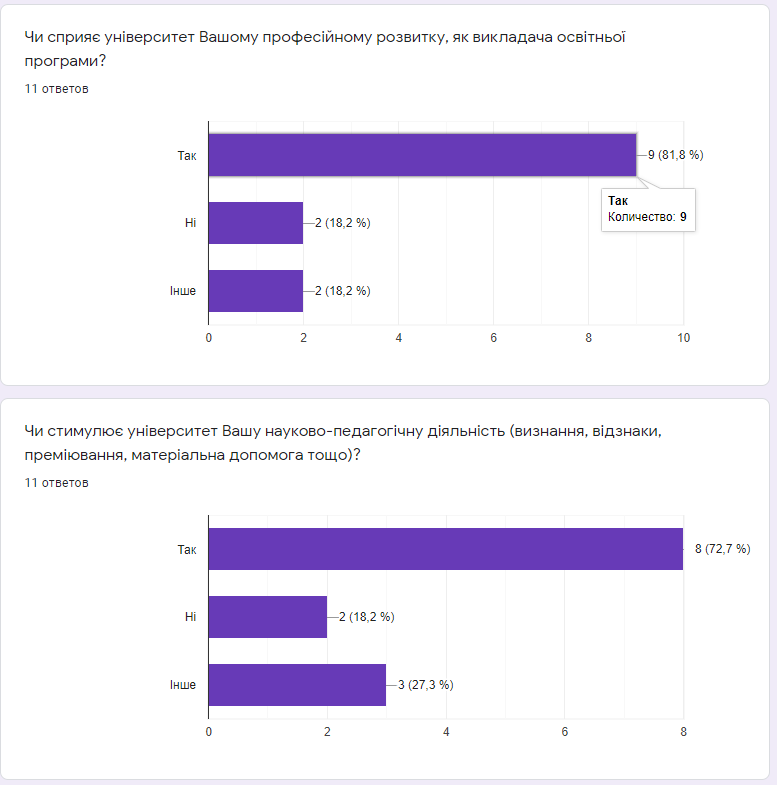 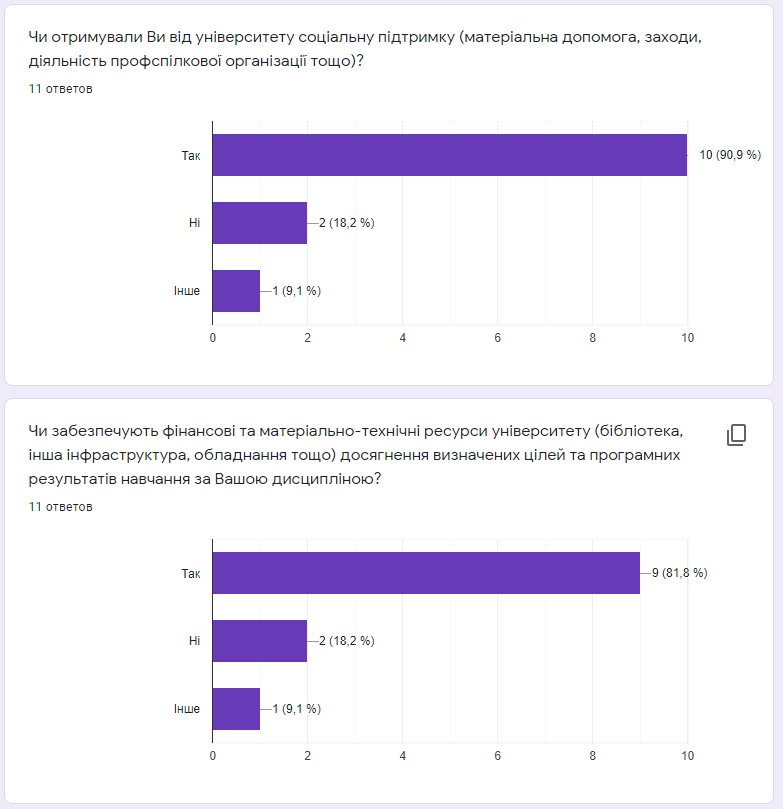 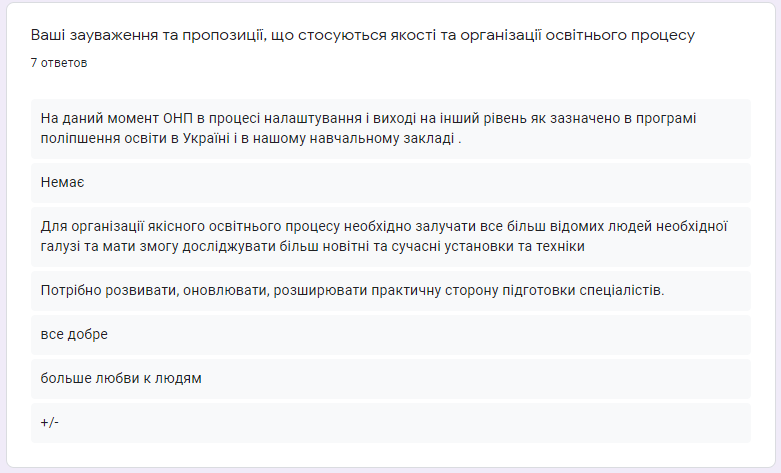 